Открытое групповое коррекционно-развивающее занятие «Транспорт специального назначения» в рамках регионального семинара-практикума «Социализация обучающихся с ОВЗ: психолого-педагогическое сопровождение и дополнительное образование на современном этапе развития общества»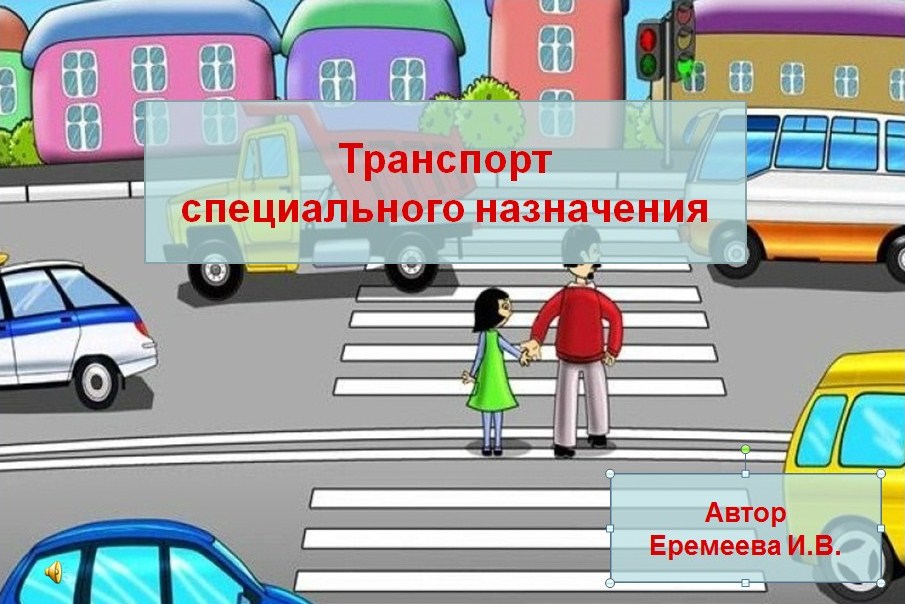 Дата проведения: 27.02.2019 г.Автор: Еремеева Инна Владимировна.Целевая аудитория: обучающиеся с умственной отсталостью (интеллектуальными нарушениями) 2 класса, вариант 1/легкая умственная отсталость/.Тема занятия: Транспорт специального назначения.Направление коррекционно-развивающей работы: уточнение, обогащение представлений об окружающем мире.Форма организации коррекционной деятельности: групповая.Цель занятия: Уточнять и расширять представления об окружающем мире через знакомство с транспортом специального назначения.Задачи занятия:Познакомить с автомобилями специального назначения.Закреплять знания видов транспорта, правила поведения на дороге.Развивать осознанное восприятие и внимание в игровой деятельности, умения ориентироваться в пространстве.Воспитывать аккуратность, бережное отношение к здоровью.Планируемые результаты:Называют некоторые виды транспорта, дифференцируют хорошо знакомый вид транспорта.Называют транспорт специального назначения, указывают отличительные особенности.Знают правила поведения на улице при появлении транспорта спецназначения.Ориентируются в пространстве улицы.Словарная работа: автовладелец, автомаляр.Оборудование и материалы: Экран, ПК, презентация «Транспорт специального назначения», проектор, звукозапись «Звуки улицы», отрывок из мультипликационного  фильма «Азбука безопасности. Автомобили специального назначения», звукозаписи сирен пожарной, скорой и полицейской машин.Демонстрационные материалы: Предметные картинки с изображением  разных видов транспорта. Предметные картинки красного и синего грузовиков.Раздаточные материалы: Карточки «Машины на дороге», кружки зеленого и красного цвета, карточки «Раскрась автомобиль», Мнемотаблицы к описанию машин. Таблички «Транспорт», цветные карточки-фишки. Смайлики веселые и грустные.Ход занятия№Этапы занятияДеятельность учителяДеятельность обучающихся1. Организаци-онная частьРитуал приветствия. Сообщение темы занятия.Проверка готовности к проведению занятия.Проговорка:Прозвенел звонок сейчас. Мы все рады видеть вас.Друг на друга посмотрелиИ тихонечко все сели.Слайд 1- Ребята, сегодня мы отправимся в воображаемое путешествие, а вот куда, попробуйте догадаться по звукам, которые услышите. (Звучит запись «Звуки улицы»).- А по улицам, что передвигается? (Машины)- А какие машины вы знаете?- Автобус, грузовик, трамвай, легковой автомобиль – это одним словом «транспорт».- Сегодня мы с вами поговорим о транспорте.Приветствуют учителя и гостей.Слушают аудиозапись «Звуки улицы».Отвечают на вопросы учителя.2.Основная частьАктуализация знаний.Словарная работа.Составление описательного рассказа с порой на мнемотаблицу.Изучение новой темы.Рассказ учителя.Словарная работа.Работа с карточками «Раскрась автомобиль».ФизминуткаИзучение новой темы.Игра «Внимательный пешеход».Игра «Накрой карточками-фишками»Ориентация в пространстве.Игра «Назовите транспорт»- А сейчас я проверю, хорошо ли вы знаете транспорт, ответьте на мои вопросы:1. Если я скажу слово шасси, о каком транспорте я говорю? (О воздушном). У какого транспорта есть крылья. (Самолет).Слайд 22. Есть транспорт, который работает в море. Как он называется? Назовите его. (Ледокол, спасатель, катер, рыболовецкое судно, пассажирский лайнер).Слайд 33. Если я произнесу слово - железная дорога, о каком транспорте идет речь? (Поезд, электричка).Слайд 44. Есть транспорт, который помогает человеку на стройке. Назовите его. (Панелевоз, экскаватор, бульдозер, подъемный кран).Слайд 5Правила дорожного движения- Ребята, а вы умеете правильно переходить улицу?Слайд 6 - 7- Что помогает людям переходить дорогу? (Пешеходный переход и светофор.)Слайд 8- Расскажите, что означают цвета светофора?- А сейчас я предлагаю вам побыть автовладельцем. А кто такой автовладелец? (Человек, владеющий транспортом).Слайд 9- У каждого из вас на столе лежит перевернутая картинка. Возьмите ее, посмотрите, какая машина на ней нарисована. И сейчас нам можно отправляться в путь. Но перед тем, как мы начнем путь, мы должны рассказать о своей машине. Каждый из вас автовладелец и вы хорошо знаете, из каких частей состоит машина, какой величины и цвета она, как помогает людям. Составить рассказ вам поможет мнемотаблица.- Послушайте мой рассказ: Я водитель автобуса. У моего автобуса есть кабина, салон, двери, окна, колеса. Мой автобус большой, он желтый. Я на своем автобусе вожу людей на работу, в парк. Мне нравиться быть водителем автобуса.- Молодцы ребята, вы хорошо знаете свой транспорт и то, как он помогает людям.- Ребята, посмотрите внимательно на машины, которые мы описали, возможно, кто-то догадается, какая машина здесь лишняя? К этому заданию мы вернемся в конце занятия.- Дети, а вы знаете, что машины могут издавать звук.- Послушайте внимательно запись и догадайтесь, какая машина издает такой звук? /звучат записи пожарной, скорой и полицейской машины/.Слайд 10 - 11- Какой машины этот сигнал? - Правильно. Передайте голосом сигнал машины скорой помощи.Слайд 12 - 13- Какие еще сигналы вы слышите?- Как сигналит полицейская машина?Слайд 14 -15- А это какой сигнал?- Какой у нее сигнал? (Тревожный, долгий.)Слайд 16-   Машина скорой помощи, полицейская машина и пожарная машина – это транспорт специального назначения. Каждая машина имеет определенный цвет и оснащена специальным оборудованием:  пожарная машина – красный, чтобы видно было издалека, имеет сигнальную лампу и сирену;  машина скорой помощи – белого цвета с красным крестом, так же имеет сирену и сигнальную лампу; полицейская машина тоже имеет свой цвет, звуковой сигнал и проблесковый маячок.- Ребята, сейчас я вам предлагаю побыть автомалярами. Кто такой автомаляр? А чем занимается автомаляр? (Покраской автомобилей).- На столе у вас картинки с изображением транспорта специального назначения, вам необходимо их раскрасить в соответствующие цвета (как на образце). - Назовите, какую машину вы покрасили.Слайд 17Едем, едем на машине,Нажимаем на педаль.Газ включаем, выключаем,Смотрим пристально мы вдаль.Дворники счищают каплиВправо – влево. Чистота!Волосы ерошит ветер.Мы шоферы – хоть куда. - Ребята,  кто знает, как себя вести, если на дороге появилась такая машина?Слайд 18- Давайте посмотрим небольшой мультфильм, а вы мне потом расскажите, как вести себя на дороге, если появился автомобиль специального назначения.М/Ф Слайд 19- Итак, ответьте на вопрос: как вести себя на дороге, если появился автомобиль специального назначения?Слайд 20- Пешеходы должны быть очень внимательны. Давайте поиграем в слова: если услышите слово, называющее транспорт, поднимите зеленый кружок и говорите «проезжай», если другое слово — поднимите красный кружок. Слова: мяч, яблоко, машины, автобус, платье, трамвай, полиция, солнце, ведро, такси, троллейбус, лампа, очки, скорая помощь, пожарная, стол, грузовик.Слайд 21- Ребята, я хочу проверить, хорошо ли знаете транспорт, о котором мы сегодня упоминали на занятии. Перед вами табличка «Транспорт».Накройте синими карточками воздушный транспорт.Накройте коричневыми карточками грузовой транспорт.Накройте желтыми карточками водный транспорт.Накройте красными карточками транспорт специального назначения.Накройте железнодорожный транспорт зелеными карточками.Посчитайте, сколько видов транспорта у вас осталось не накрытыми.Слайд 22- Давайте представим, что мы оказались возле проезжей части города. Рассмотрите проезжую часть и ответьте на мои вопросы:- Какие машины вы видите? - Посчитайте сколько машин на картинке? - Какая машина едет налево?- Какая машина едет направо? - Какая машина далеко от вас, какие близко, а какая ближе всех? - Какая машина в центре?- А сейчас, ребята, давайте вернемся к нашем машинам, которые вы описывали в начале занятии. Назовите «лишний» автомобиль. Почему?Слайд 23Слушают учителя, отвечают на вопросы.Рассказывают правила перехода улицы.Рассказывают значения сигналов светофора.Отвечают на вопрос учителя.Дети рассказывают о транспорте: грузовая машина,  полицейская машина, скорая помощь, пожарная машина.После рассказа дети подходят к доске и прикрепляют картинку с транспортом на доску, на которой изображена улица.Дети прослушивают аудиозаписи звуков транспорта спецназначения. Отвечают на вопросы.- Это сигнал скорой помощи. У-у-у-у (протяжно).- Сигналы полицейской машины. У,у,у. (отрывисто).- Сигналы пожарной машины.- У…….(долго и тревожно).Слушают учителя.Отвечают на вопросы.Раскрашивают предметную картинку с изображением транспорта спецназначения в соответствующие цвета.Выполняют движения за учителем, согласно словам стихотворения.Отвечают на вопрос.Просматривают отрывок из мультипликационного фильма «Азбука дорожного движения».Отвечают на вопрос.Поднимают зеленый кружок и говорят «проезжай», если слышат название транспорта.Накрывают цветными карточками-фишками ячейки таблицы с транспортом.Рассматривают сюжетную картинку на слайде, отвечают на вопросы учителя.- «Лишний» автомобиль – грузовая машина, так как это не транспорт специального назначения.3.Заключительная частьРефлексия.- Ребята, вспомните, чем сегодня вы занимались на занятии?- Что вы узнали нового, чего раньше не знали?- Какая игра вам особенно понравилась?- На столе возле доски есть смайлики, они разные есть веселые, есть грустные. Если вы довольный своей работой на занятии, возьмите веселый смайлик и положите его в красный грузовик. Если, на ваш взгляд, вы мало старались и могли бы работать лучше, возьмите грустный смайлик и положите его в синий грузовик.- Молодцы! Спасибо за занятие!Отвечают на вопросы учителя.Выбирают смайлик и «грузя» его в кузов автомобиля.